                HILLS HIGH SCHOOL		                    NAME____________________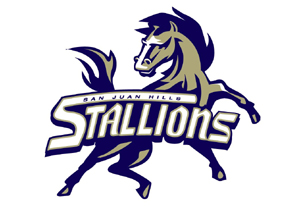                        PROGRESS REPORT			                               DATE ____________________SUBJECTHAS IMPROVED IN:(CIRCLE)CITIZENSHIP:EFFORT:NEEDS IMPROVEMENT IN:COMMENTS AND OR MISSING/UPCOMING ASSIGNMENTS:GRADETEACHER INITIALS:0 PeriodATTENDANCE TESTSCLASSWORKHOMEWORKDISCUSSION ATTITUDEEXCELLENTSATISFACTORYPOOREXCELLENTSATISFACTORYPOORATTENDANCETESTSCLASSWORKHOMEWORKDISCUSSION ATTITUDE  1st PeriodATTENDANCE TESTSCLASSWORKHOMEWORKDISCUSSION ATTITUDEEXCELLENTSATISFACTORYPOOREXCELLENTSATISFACTORYPOORATTENDANCETESTSCLASSWORKHOMEWORKDISCUSSION ATTITUDE2nd PeriodATTENDANCE TESTSCLASSWORKHOMEWORKDISCUSSION ATTITUDEEXCELLENTSATISFACTORYPOOREXCELLENTSATISFACTORYPOORATTENDANCETESTSCLASSWORKHOMEWORKDISCUSSION ATTITUDE3rd PeriodATTENDANCE TESTSCLASSWORKHOMEWORKDISCUSSION ATTITUDEEXCELLENTSATISFACTORYPOOREXCELLENTSATISFACTORYPOORATTENDANCETESTSCLASSWORKHOMEWORKDISCUSSION ATTITUDE4th PeriodATTENDANCE TESTSCLASSWORKHOMEWORKDISCUSSION ATTITUDEEXCELLENTSATISFACTORYPOOREXCELLENTSATISFACTORYPOORATTENDANCETESTSCLASSWORKHOMEWORKDISCUSSION ATTITUDE5th PeriodATTENDANCE TESTSCLASSWORKHOMEWORKDISCUSSION ATTITUDEEXCELLENTSATISFACTORYPOOREXCELLENTSATISFACTORYPOORATTENDANCETESTSCLASSWORKHOMEWORKDISCUSSION ATTITUDE6th PeriodATTENDANCE TESTSCLASSWORKHOMEWORKDISCUSSION ATTITUDEEXCELLENTSATISFACTORYPOOREXCELLENTSATISFACTORYPOORATTENDANCETESTSCLASSWORKHOMEWORKDISCUSSION ATTITUDE